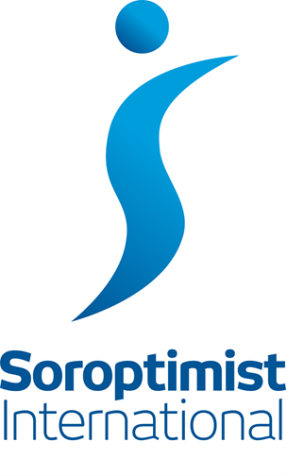                     of CoventryJanuary 2019DearPresident Sue and members of SI Coventry would like to invite you to our 90th Anniversary Dinner on Saturday, 30 March 2019, at the Brandon Hall Hotel, Brandon, CV8 3FW, at 7pm for 7.30pm.  Our speaker will be Barbara Dixon, Vice President of Soroptimist International of Great Britain and Ireland.Tickets cost £32 per person, and the menu options are shown below.  We would be grateful if you would let us know your menu choices on the attached form by Sunday, 10 March, so that we can inform the venue in a timely fashion.We hope very much that you will be able to join us for this celebration.Yours sincerelySue Beech
President, SI CoventryStarters	Vine roasted tomato soup with basil pesto (V)	Parma ham with Pimms marinated melon and parmesan shards	Aged Cheddar caramelised shallot tart with rocket and roasted hazelnuts (V)Mains	Red wine braised feather blade of beef, roasted root vegetables, potato purée, red wine sauce	Salmon pavé, leek & herb mash, heritage carrots, champagne butter, chive sauce	Délice of lentils with roasted pepper dressing and chickpease (V)Dessert	Apple and berry crumble tart with cinnamon creamClassic bread and butter pudding with crème anglaiseCrème brulée with poached blackberries and shortbread biscuitPlease reserve  ………….  places for the 90th Anniversary Dinner.  I enclose a cheque for  £…………  made payable to ‘SI Coventry’.Please return the completed form together with your cheque to:Mrs Grace Roberts, 47 Elm Tree Avenue, Tile Hill, Coventry CV4 9EU, by Sunday 10 March 2019   (024 7646 5164)Name and title 
(President, Miss, Mrs, Mr, Dr)Starter:Vine-roasted tomato soupParma ham with melonCheddar and shallot tartMain:Red wine braised beefSalmon pavéDélice of lentilsDessert:Apple & berry crumble tartBread & butter puddingCrème bruléeSpecial dietary requirements